Instituto de Educação Infantil e JuvenilPrimavera, 2020. Londrina, 01 de Outubro.Nome: ____________________________________ Turma: ____________Área do conhecimento: Inglês | Professor: LeandroENGLISH- VideoconferenceDurante as aulas de vídeo conferência iremos brevemente ver o DynEd Mananger juntos e então a aula será dedica ao desenvolvimento da fala em inglês. Com base no PDF a seguir http://roadtogrammar.com/conversationquestions/R2G_Conversation_Questions.pdf https://lemongrad.com/wp-content/uploads/English-conversation-topics.pdf 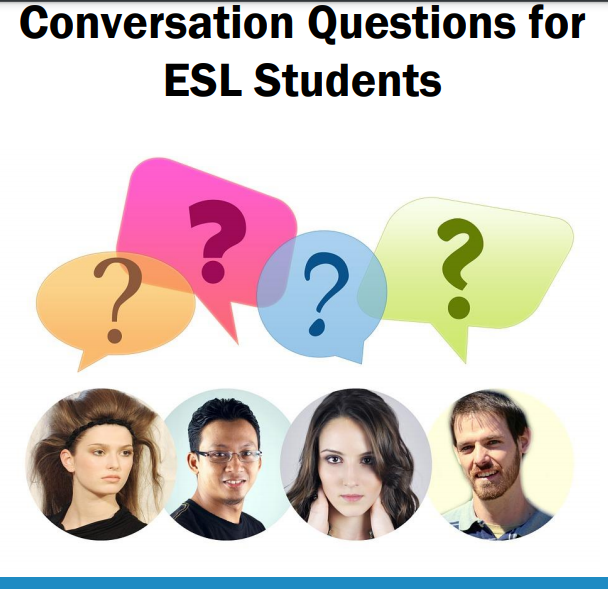 6 ano: https://meet.google.com/ztj-vibe-zus  7 ano: https://meet.google.com/arw-ncjc-nyv *** Em caso de ausência, me procure pelo e-mail leandro.ieijf2@gmail.com ***